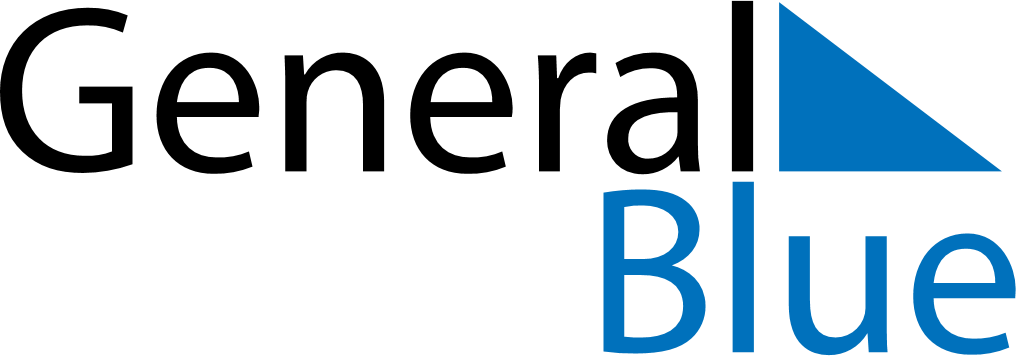 September 2021September 2021September 2021September 2021SloveniaSloveniaSloveniaMondayTuesdayWednesdayThursdayFridaySaturdaySaturdaySunday1234456789101111121314151617181819Return of Primorska to the Motherland2021222324252526Slovenian Sports Day27282930